04.09.2018 в МБОУ «Александровская Слобода»  в рамках Всероссийской акции прошли Уроки мужества «Иду на таран» в 1-9 классах. Уроки мужества вели классные руководители, и он был посвящен 100- летию со дня рождения Героя Советского союза Виктора Талалихина. В акции участвовали 62 ученика(100%).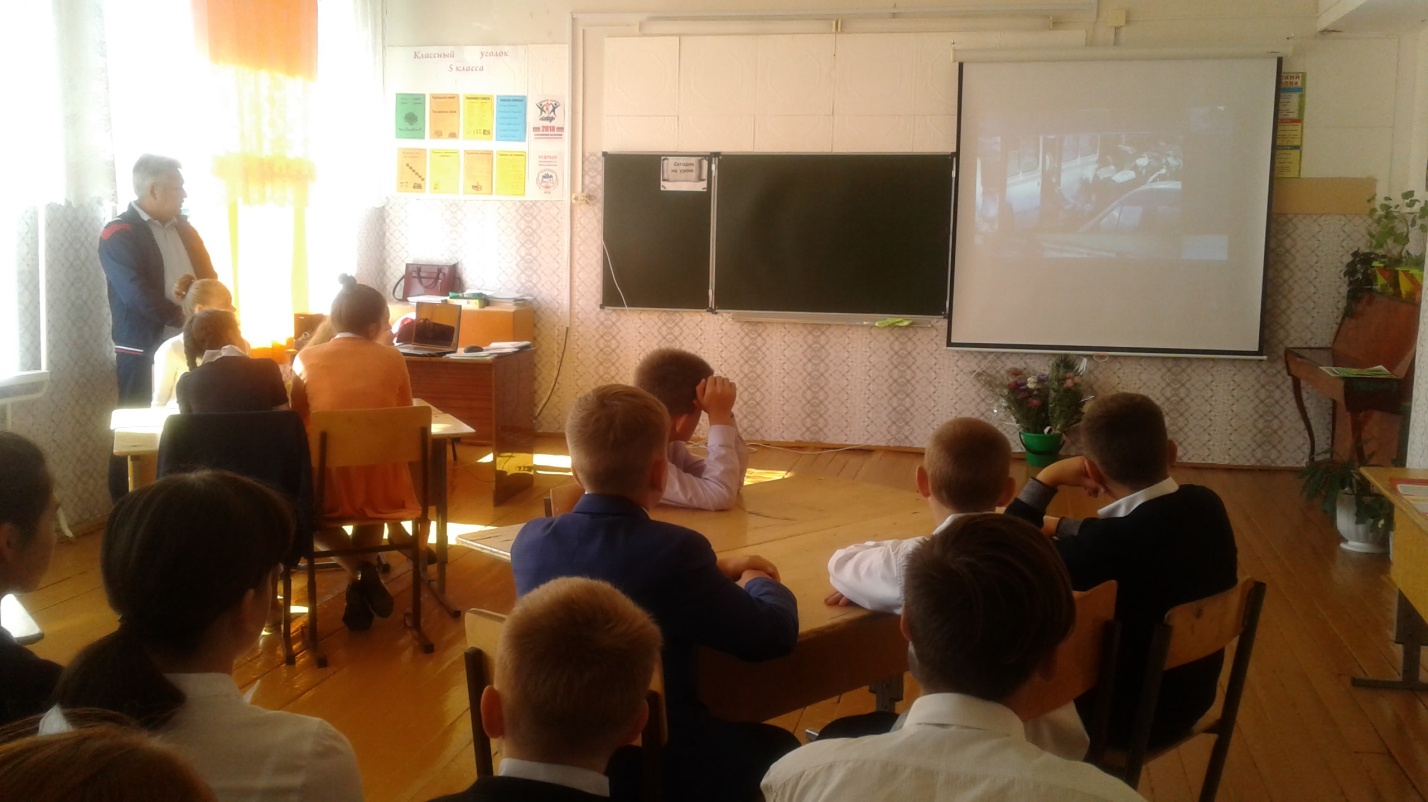 